Inschrijfformulier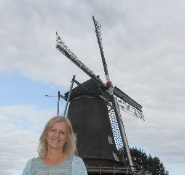 “Morgen wordt alles anders”Afscheidssymposium Mariska Kletter 17 september 2021(Schouwburg Lochem)===================================================================		 dhr./ mevr. * 	(* Graag aangeven wat van toepassing is) 
Voornaam:		Initialen:				Achternaam:	Werkadres:	Postcode/plaats:	 Neuroloog* /  arts-assistent */  (huis-)arts* /  anders*,    Emailadres	  (De factuur voor uw administratie wordt u per email toegezonden)Bijzonderheden	===================================================================Eénmalige machtigingBedrijf:	iMeeduAdres:	Oude Wetering 27Postcode:	8043 MV 	Plaats: Zwolle				Land: NederlandIncassant ID:	NL54ZZZ650555510001Kenmerk machtiging:	20210917-		( hier uw BIG-nummer invullen a.u.b.) Reden betaling:	Inschrijfgeld Morgen wordt alles anders – symposium d.d. 26 juni 2020===================================================================Door ondertekening van dit formulier geeft u toestemming aan iMeedu om een éénmalige incasso-opdracht te sturen naar uw bank om het bedrag van  € 195,- (neuroloog/ medisch specialist) * / € 100,- (arts-assistent / (huis-)arts) * / € 75,-  * van uw rekening af te schrijven en aan uw bank om éénmalig het bedrag van  € 195,- (neuroloog/ medisch specialist) * / € 100,- (arts-assistent /(huis-)arts) * /  € 75,-  * van uw rekening af te schrijven overeenkomstig de opdracht van iMeedu. Als u het niet eens bent met deze afschrijving kunt u deze laten terugboeken. Neem hiervoor binnen 8 weken na afschrijving contact op met uw bank. Vraag uw bank naar de voorwaarden.=================================================================== Uw bankrekeninggegevens:Tenaamstelling:			Plaats:		 			IBAN:				Datum:		 			
Handtekening of uw naam:	 
Wilt u a.u.b. dit formulier vóór 1 september 2021 (volledig ingevuld) insturen naar: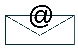 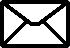 iMeedu						martinzwart@imeedu.nlOude Wetering 27					(mag ook als goed leesbare foto of scan)8043 MV ZwolleAnnulerings- en betalingsvoorwaarden:  Het verschuldigde bedrag wordt rond 17 september 2021 automatisch geïncasseerd. Bij annulering na 10 september 2021 behoud iMeedu het recht om 100% van de cursusprijs in rekening te brengen. Met uw inschrijving gaat u akkoord met deze voorwaarden.